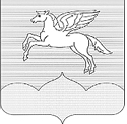 ГЛАВА АДМИНИСТРАЦИИ                   ГОРОДСКОГО ПОСЕЛЕНИЯ «ПУШКИНОГОРЬЕ»  ПУШКИНОГОРСКОГО РАЙОНА ПСКОВСКОЙ ОБЛАСТИПОСТАНОВЛЕНИЕ     05.04.2022 г.  № 95О   внесении  изменений  и  дополнений    в Положение «О предоставлении гражданами, претендующими  на  замещение   должностей     муниципальной    службы   в  Администрации  городского   поселения   «Пушкиногорье»,   и    муниципальными служащими  Администрации городского поселения сведений о доходах, расходах,  об  имуществе   и   обязательствах  имущественного  характера»,  утвержденное  Постановлением от 16.03.2015г. № 41	 В соответствии с  ч.1 ст. 15 Федерального закона  от 02.03.2007г.№ 25-ФЗ  «О муниципальной службе в Российской Федерации ( с изм. и доп., вступ. в силу с 01.07.2021г.), чч.1,2,3 ст.8.2 Федерального закона  от 25.12.2008г. № 273-ФЗ «О противодействии коррупции», Федеральным законом  от 03.12.2012г. № 230-ФЗ  «О контроле за соответствием расходов лиц, замещающих государственные должности, и иных лиц их доходам», на основании Протеста прокуратуры Пушкиногорского района от 18.03.2022г. № 02-53-2022 на Положение «О предоставлении гражданами, претендующими на замещение должностей  муниципальной службы в Администрации городского поселения «Пушкиногорье» и муниципальными служащими Администрации городского поселения сведений о доходах, расходах, об имуществе и  обязательствах имущественного характера», утвержденного постановлением  Администрации городского поселения «Пушкиногорье» от 16.03.2015г. № 41,ПОСТАНОВЛЯЮ:1.Внести в Положение «О предоставлении гражданами, претендующими на замещение должностей  муниципальной службы в Администрации городского поселения «Пушкиногорье» и муниципальными служащими Администрации городского поселения сведений о доходах, расходах, об имуществе и  обязательствах имущественного характера», утвержденного постановлением  Администрации городского поселения «Пушкиногорье» от 16.03.2015г. № 41 следующие изменения и дополнения:1.1.  пункты 1, 2, 3,  подпункты 3.1, 3.2, 3.3 пункта 3 Положения  изложить в новой редакции:«1. Настоящее Положение определяет порядок предоставления гражданами, претендующими на замещение должностей муниципальной службы в Администрации городского поселения «Пушкиногорье», (далее - гражданами), и муниципальными служащими Администрации городского поселения (далее - муниципальными служащими), сведений о своих доходах, об имуществе и об их обязательствах имущественного характера, а также сведения о доходах, об имуществе и обязательствах имущественного характера своих супруги (супруга) и несовершеннолетних детей. 2. Обязанность предоставлять представителю нанимателя (работодателю) сведения о доходах, об имуществе и обязательствах имущественного характера, а также сведения о доходах, об имуществе и обязательствах имущественного характера своих супруги (супруга) и несовершеннолетних детей, возлагается на  гражданина, претендующего на замещение  должностей муниципальной службы  и  муниципальных служащих, замещающих  муниципальные должности, предусмотренные перечнем должностей, утвержденных  нормативным правовым актом  Администрации городского поселения «Пушкиногорье». 3. Сведения о доходах, об имуществе и обязательствах имущественного характера, а также сведения о доходах, об имуществе и обязательствах имущественного характера своих супруги (супруга) и несовершеннолетних детей предоставляются представителю  нанимателя:3.1. Гражданами, претендующими на замещение должностей муниципальной службы, включенных в соответствующий список, указанный в п.2 настоящего Положения, предоставляются  указанные сведения за год, предшествующий году поступления на муниципальную службу;3.2. Муниципальными служащими, замещающими должности муниципальной службы, включенными в соответствующий перечень, указанный в п.2 настоящего Положения, предоставляются сведения ежегодно не позднее 30 апреля года, следующего за отчетным.3.3. Муниципальными служащими, замещающими должности  муниципальной службы путем  заключения срочного трудового договора (контракта) на определенный срок полномочий  главы Администрации городского поселения, включенные в соответствующий  перечень, указанный в п. 2 Положения сведения  предоставляются Губернатору области через подразделение Аппарата Администрации области по профилактике коррупционных и иных правонарушений ежегодно до 1 апреля  года, следующего за отчетным.»1.2 . пункт 10 Положения дополнить  абзацами с текстом:	«В случае, если в ходе осуществления проверки достоверности и полноты сведений о доходах, об имуществе и обязательствах имущественного характера получена информация о том, что в течение года, предшествующего году представления указанных сведений (отчетный период), на счета лица, представившего указанные сведения, его супруги (супруга) и несовершеннолетних детей в банках и (или) иных кредитных организациях поступили денежные средства в сумме, превышающей их совокупный доход за отчетный период и предшествующие два года, лица, осуществляющие такую проверку, обязаны истребовать у проверяемого лица сведения, подтверждающие законность получения этих денежных средств. В случае непредставления проверяемым лицом сведений, подтверждающих законность получения этих денежных средств, или представления недостоверных сведений материалы проверки в трехдневный срок после ее завершения направляются лицом, принявшим решение о ее осуществлении, в органы прокуратуры. В случае увольнения (прекращения полномочий) проверяемого лица,  в отношении которого осуществляется проверка, достоверности и полноты сведений о его доходах, об имуществе и обязательствах имущественного характера, а также  его супруги (супруга) и несовершеннолетних детей, до ее завершения и при наличии информации о том, что в течение отчетного периода на счета этого проверяемого лица, его супруги (супруга) и несовершеннолетних детей в банках и (или) иных кредитных организациях поступили денежные средства в сумме, превышающей их совокупный доход за отчетный период и предшествующие два года, материалы проверки в трехдневный срок после увольнения (прекращения полномочий) указанного лица направляются лицом, принявшим решение о ее осуществлении, в органы прокуратуры».1.3. дополнить Положение пунктом 15 следующего содержания:	«15. Сведения о доходах, расходах, об имуществе и обязательствах имущественного характера, предоставляемые муниципальными служащими, замещающими должности муниципальной службы, включенными в соответствующий перечень, указанный в п.2 настоящего Положения, а также сведения о доходах, расходах, об имуществе и обязательствах имущественного характера своих супруга (супруги) и несовершеннолетних детей предоставляются в порядке, сроки и по форме утвержденной  Указом Президента Российской  Федерации от 23.06.2014г. № 460, заполненной с  использованием специального программного обеспечения «Справки БК», размещенного на официальном сайте государственной системы в области государственной службы с информационно-телекоммуникационной сети Интернет.	2. Обнародовать настоящее постановление в соответствии с  Уставом. 	3. Постановление вступает в силу с момента  обнародования. Глава администрации городского поселения «Пушкиногорье»                                                       А.В.Афанасьев